                                 АКТ РЕКЛАМАЦИИ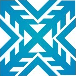 1. Марка компрессора _______________   серийный номер  __________________________2. Марка компрессорно-конденсаторного агрегата   _________________________________ серийный номер _____________________________ 3. Описание холодильной установки _______________________________________________________________________________________________________________________________________________________________________________________________________________________________________________________________4. Дата запуска в эксплуатацию  «      » _________________  20    г.     Дата выхода из строя   «      » _________________  20    г. 5. Характер неисправности  _______________________________________________________________________________________________________________________________________________________________________________________________________________________________________6. Хладагент________________________ Питающее напряжение  _____________________ Марка модуля защиты _______________________ 7. Были ли проведены функциональные тесты приборов защиты перед запуском__________________________ 8. Одиночный компрессор или параллельное соединение ____________________________9. Расположение конденсатора и испарителя относительно компрессора _______________________________________________________________________________________________________________________________________________________________________________________________________________________________________10. Диаметр и длина трубопроводов _______________________________________________________________________________________________________________________________________________________________________________________________________________________________________11. Наличие в системе:  -  масло подъёмные петли на всасывающей линии _____________________________________________________________________________  - отделитель жидкости _____________________________________________________________________________   - отделитель масла  _____________________________________________________________________________  - регенеративный теплообменник _____________________________________________________________________________  - обогреватель картера _____________________________________________________________________________  - соленоидный вентиль на жидкостной линии _____________________________________________________________________________ 12. Марка ТРВ ____________________________ наличие МОР _______________________ значение MOP_____________________________ 13. Используется ли цикл откачки ________________________________________________ 14. Срабатывало ли реле контроля смазки _________________________________________  15.:      16. Дополнительная информация  ____________________________________________________________________________________________________________________________________________________________________________________________________________________________________________________________________________________________________________________17. Полное наименование и юридический адрес владельца компрессора  _______________________________________________________________________________________________________________________________________________________________________________________________________________________________________18. Контактное лицо владельца компрессора, уполномоченного для рассмотрения данной рекламации __________________________________________________________________________________________________________________________________________________________ Электронная почта:____________________________________________________________  телефон:  +7 (           ) __________________19. Номер и дата накладной, по которой приобретен компрессор № ______________________   от  «         »   ________________  20       года. Электронная почта:_____________________________  телефон: +7 (           ) __________________ФИО и должность _____________________________________________________________ «     » ______________ 20     г.                         ___________________ (___________________)                                                                                     (подпись)                             ФИО                                                                               м.п.Примечание: При заполнении акта необходимо обязательно указывать все параметры, которые были при работающем оборудовании, а не указывать какими они стали при выходе оборудования из строя.Параметры системыпри пускепри достижении заданных параметровпри достижении заданных параметровтемпература кипениятемпература на всасывании  температура конденсации  температура нагнетания  температура на всасывании при включении после оттайкитип маслауровень масла в смотровом стеклецвет масларазница давления маслатемпература крышки картера компрессоратемпература в охлаждаемом помещениитемпература в машинном отделениипоказания манометра низкого давленияпоказания манометра высокого давления